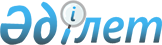 О внесении изменения в постановление акимата Алгинского района от 30 мая 2018 года № 232 "Об утверждении перечня, наименований и индексов автомобильных дорог общего пользования районного значения по Алгинскому району Актюбинской области"Постановление акимата Алгинского района Актюбинской области от 21 февраля 2024 года № 39. Зарегистрировано Департаментом юстиции Актюбинской области 27 февраля 2024 года № 8521-04
      Акимат Алгинского района ПОСТАНОВЛЯЕТ:
      1. Внести в постановление акимата Алгинского района от 30 мая 2018 года № 232 "Об утверждении перечня, наименований и индексов автомобильных дорог общего пользования районного значения по Алгинскому району Актюбинской области" (зарегистрированное в Реестре государственной регистрации нормативных правовых актов за № 3-3-163) следующее изменение:
      приложение к указанному постановлению изложить в новой редакции согласно қосымшасына к настоящему постановлению.
      2. Контроль за исполнением настоящего постановления возложить на курирующего заместителя акима района.
      3. Настоящее постановление вводится в действие по истечении десяти календарных дней после дня его первого официального опубликования. Наименования, индексы и перечень автомобильных дорог общего пользования районного значения общего пользования по Алгинскому району
					© 2012. РГП на ПХВ «Институт законодательства и правовой информации Республики Казахстан» Министерства юстиции Республики Казахстан
				
      Аким Алгинского района 

Н. Ержанов

      "СОГЛАСОВАНО" Руководитель ГУ "Управление пассажирского транспорта и автомобильных дорог Актюбинской области" 

А. Қайыр

      "___"___________ 2023 г.
Приложение к постановлению акимата Алгинского района от 21 февраля 2024 года № 39Приложение к постановлению акимата Алгинского района от "30" мая 2018 года № 232
№
Индекс автомобильных дорог
Наименование автомобильных дорог
Общая протяженность, километр
1
KD-AL-19
Алга-Карабулак
40
2
KD-AL-20
"Актобе-Болгарка-Шубаркудук"- Воинская часть
12,5
3
KD-AL-21
Алга-Самбай – "Актобе-Болгарка-Шубаркудук" - Воинская часть
39,3
4
KD-AL-22
Алга – Токмансай
51,32
5
KD-AL-23
"Актобе-Болгарка-Шубаркудук" -Амангельды – "Алга-Карабулак"
40,8
6
KD-AL-24
"Актобе-Болгарка-Шубаркудук" - Тиккайын-Коктогай – "Самара-Шымкент"
22,1
7
KD-AL-25
"Мемориал Есет Батыра Кокиулы" - Бескоспа
5
8
KD-AL-26
Ушкудык – Каракудык
8,5
9
KD-AL-27
Подъезд к селу Тамды
0,83
10
KD-AL-28
Подъезд к селу Талдысай
5,8
11
KD-AL-29
Подъезд к селу Еркинкуш
5,185
12
KD-AL-30
Подъезд к селу Акай
13,815
13
KD-AL-31
Подъезд к мемориалу Есет Батыра Кокиулы
4,26
14
KD-AL-32
Подъезд к селу Жеруйык
4,6
15
KD-AL-33
Подъезд к селу Болгарка
1,6
16
KD-AL-34
Подъезд к селу Каракудык
8,4
17
KD-AL-35
Подъезд к селу Кайындысай
1
18
KD-AL-36
Подъезд к селу Маржабулак
0,66
19
KD-AL-37
Подъезд к селу Нурбулак
0,6
ИТОГО:
ИТОГО:
ИТОГО:
266,27